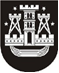 KLAIPĖDOS MIESTO SAVIVALDYBĖS TARYBASPRENDIMASDĖL KLAIPĖDOS MIESTO SAVIVALDYBĖS TARYBOS 2017 M. LIEPOS 27 D. SPRENDIMO nR. t2-194 „DĖL ATLYGINIMO UŽ TEIKIAMĄ PAILGINTOS DIENOS GRUPĖS PASLAUGĄ SAVIVALDYBĖS BENDROJO UGDYMO MOKYKLOSE DYDŽIO NUSTATYMO“ PAKEITIMO2020 m. rugsėjo 24 d. Nr. T2-215KlaipėdaVadovaudamasi Lietuvos Respublikos vietos savivaldos įstatymo 18 straipsnio 1 dalimi, Klaipėdos miesto savivaldybės taryba nusprendžia:1. Pakeisti Klaipėdos miesto savivaldybės tarybos 2017 m. liepos 27 d. sprendimą Nr. T2-194 „Dėl atlyginimo už teikiamą pailgintos dienos grupės paslaugą savivaldybės bendrojo ugdymo mokyklose dydžio nustatymo“ ir 2.2.1 papunktį išdėstyti taip:„2.2.1. priešmokyklinio ugdymo grupės ir 1 klasės mokiniai gauna socialinę pašalpą, 2–4 klasės mokinys gauna nemokamą maitinimą;“.2. Skelbti šį sprendimą Teisės aktų registre ir Klaipėdos miesto savivaldybės interneto svetainėje.Savivaldybės merasVytautas Grubliauskas